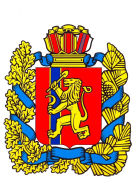 КРАСНОЯРСКИЙ  КРАЙ  САЯНСКИЙ РАЙОНВОЗНЕСЕНСКИЙ  СЕЛЬСКИЙ  СОВЕТ ДЕПУТАТОВ РЕШЕНИЕ                                                                                                        с. Вознесенка          «_  _» _  _ .2017								                     №Об установлении дополнительных оснований признания безнадежными к взысканию недоимки по местным налогам (в том числе отмененным местным налогам), задолженности по пеням и штрафам по этим налогам.В соответствии с п.3 ст.59 Налогового кодекса Российской Федерации, Федеральным законом от 06.10.2003 года №131 -ФЗ «Об общих принципах организации местного самоуправления в Российской Федерации»,руководствуясь    Уставам Вознесенского сельсовета, Вознесенский Советдепутатов РЕШИЛ:1. Установить, что дополнительными основаниями признания безнадежными к взысканию признаются недоимка и задолженность по пенямштрафам по местным налогам, числящиеся за отдельными налогоплательщиками, взыскание которых оказалось невозможным являются: недоимка и задолженность по пеням и штрафам по местным налогам, со сроком образования до 01.01.2014 года, в сумме, не превышающей 1500 рублей (включительно), срок взыскания которой истек: недоимка и задолженность по пеням и штрафам по местным налогам, образовавшейся до 01.01.2014 года, при наличии оконченного исполнительного производства и возврате взыскателю исполнительного документа по основаниям, предусмотренным п. 3, 4 ч. 1 ст. 46 Федерального закона от 02.10.2007 года N 229-ФЗ «Об исполнительном производстве»; недоимка и задолженность по пеням и штрафам по отмененным местным налогам, срок взыскания которых истек.Суммы задолженности по отмененным местным налогам, уплаченные до издания настоящего Решения, возврату не подлежат.2. Документами, подтверждающими наличие дополнительных оснований, предусмотренных п. 1 настоящего решения, являются: При наличии основания, указанного в п. 1.1 настоящего решения: справка налогового органа о суммах недоимки и задолженности по пеням и штрафам; При наличии основания, указанного в п. 1.2 настоящего решения: справка налогового органа о суммах недоимки и задолженности по пеням и штрафам; копия постановления судебного пристава-исполнителя об окончанииисполнительного производства и о возвращении взыскателю исполнительногодокумента - при наличии обстоятельств, предусмотренных п. 3, 4 ч. 1 ст. 46 Федерального закона от 02.10.2007 года N 229-ФЗ " (исполнительном производстве» в случае исключения юридического лица, прекратившего свою деятельность, из Единого реестра юридических лиц по решению регистрирующего органа;При наличии основания, указанного в п. 1.3 настоящего решения:- справка налогового органа о суммах недоимки и задолженности пеням и штрафам;          3. Решение вступает в силу в день, следующий за днем его официального опубликования в  газете «Сельские вести».          4. Контроль  за исполнением настоящего решения возложить на постоянную комиссию по местному самоуправлению, законности, правопорядку  и защите прав граждан.            5. Настоящее решение подлежит размещению на странице Вознесенского сельсовета официального сайта администрации Саянского района www/ adm-sayany.ru в информационно-телекоммуникационной сети Интернет.Глава Вознесенского сельсовета,Председатель Вознесенского сельского Совета депутатов                                                                 Л.А. Циммерман.